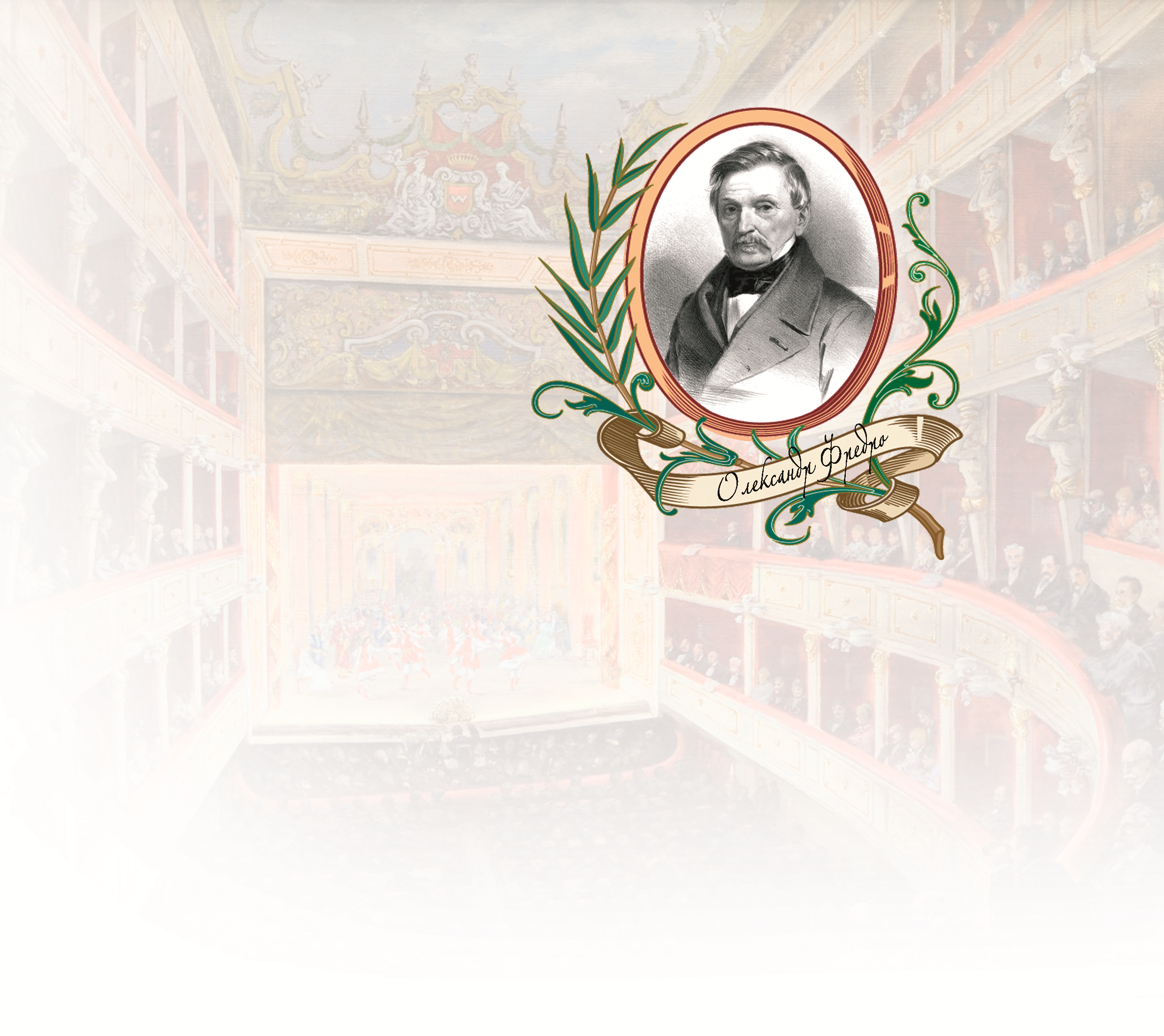 Міжнароднанауковаконференція«Олександр Фредро: класик у культурно-історичному вимірі» (з нагоди 230-річчя від дня народження)АНКЕТА УЧАСНИКАПрізвище/  NazwiskoІм’я /  ImięПо батькові / Drugie imięНауковий ступінь / Stopień naukowyВчене звання / Tytuł naukowyМісце роботи / Miejsce pracyПосада / StanowiskoНазва доповіді / Tytuł referatuE-mail